  									Nov 17, 2016
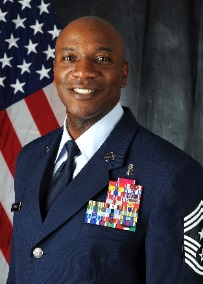 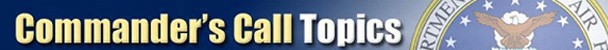 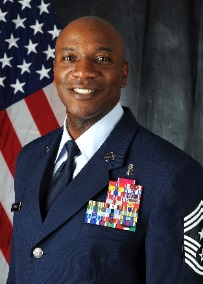 History lesson on the Chief Master Sergeant rank: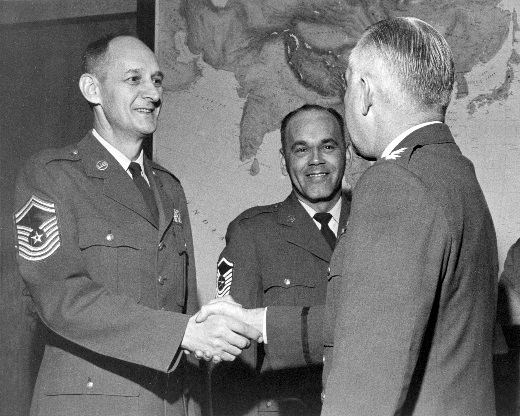 Chief Master Sergeants weren't a part of the Air Force's enlisted structure when the service was formed in 1947. After the Korean War, the Air Force realized the enlisted corps suffered from stagnation in rank. Master sergeant was the highest enlisted rank a person could achieve.Congress enacted the Career Compensation Act of 1958 establishing the ranks we now know as Senior Master Sergeant and Chief Master Sergeant.The first promotions to CMSgt were effected 1 December 1959 when 620 Airmen were elevated to that rank.During the 1970s, Air Staff officials made "chief" the official term of address for an E-9.The Role of the Chief Master Sergeant of the Air Force:Serves as the personal advisor to the SecAF and the CSAF on all issues regarding the welfare, readiness, morale, proper utilization and professional development of the enlisted force.Travels extensively to discuss AF concerns with Airmen and their families.Engages with military leadership and dignitaries of foreign nations regarding theater security cooperation and building partner capacity efforts. Represents the AF to the American public, professional organizations and the media.Consults with the Senior Enlisted Advisor to the CJCS and the Secretary of Defense on enlisted matters.Communicates with the force, testifies before Congress and meets with members in all levels of government to discuss AF issues and concerns.Serves on boards and committees for numerous organizations affecting Airmen.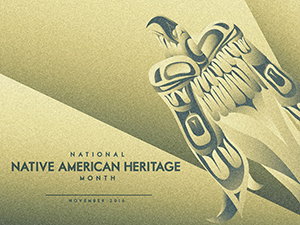 